Publicado en Madrid el 04/07/2019 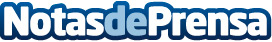 Commvault y DMP alcanzan un acuerdo estratégico para EMEA en el mercado de software de gestión de datos Ambas compañías extienden así su exitosa colaboración en Países Bajos, siendo España, Alemania y Sudáfrica los mercados prioritarios donde comenzarán a desplegar su estrategia conjuntaDatos de contacto:Commvault y DMP674 71 91 54Nota de prensa publicada en: https://www.notasdeprensa.es/commvault-y-dmp-alcanzan-un-acuerdo Categorias: Nacional E-Commerce Software Ciberseguridad http://www.notasdeprensa.es